                                               Приложение ОТЧЕТо проведении в 2016/2017 учебном году школьного этапа всероссийской олимпиады школьниковв   МКОУ Среднеагинская СОШ1. Аналитическая справка по итогам проведения школьного этапа.I. Аналитическая справка по итогам проведения школьного этапакраткое описание мест проведения школьного этапа: предметные олимпиады проводились в здании школы в кабинетах не соответствующих проводимым олимпиадам, не содержащих справочные материалы. Учащиеся рассаживались в соответствии с правилами проведения олимпиады  (за одной партой разные классы)перечень нормативных актов, регламентирующих проведение школьного этапа, в соответствии с Приказом МКУ «Управление образованием администрации Саянского района» 05.09.2016г. № 131-О «О проведении школьного этапа Всероссийской олимпиады школьников», учитывая Приказ министерства образования и науки РФ от 18.11.2013 №1252 «Об утверждении порядка проведения Всероссийской олимпиады школьников», приказ директора школы № 7 от 06.09.16г.  «Об утверждении сроков проведения всероссийской олимпиады школьников».трудности, возникшие при организации и проведении школьного этапа: особых трудностей не возникло.краткий анализ результатов школьного этапа: в школьном этапе олимпиады приняло участие 20  человека, что составляет 100%. 8 человек стали победителями, 21– призерами. адрес страницы сайта, где опубликованы протоколы школьного этапа             http://www.sohaginka.ru/index/odarennye_deti/0-9II. Приложения к аналитической справкеТаблица № 1. Количество участников школьного этапа(обучающийся, принявший участие в данном этапе олимпиады по нескольким предметам, учитывается 1 раз)Таблица № 2. Распределение участников школьного этапа по предметам и классам* Всего участников (обучающихся) по данному предметуТаблица № 3. Выпускники школ, поступившие в вузы на основании результатов заключительного этапа всероссийской олимпиады школьников 2015/2016 учебного года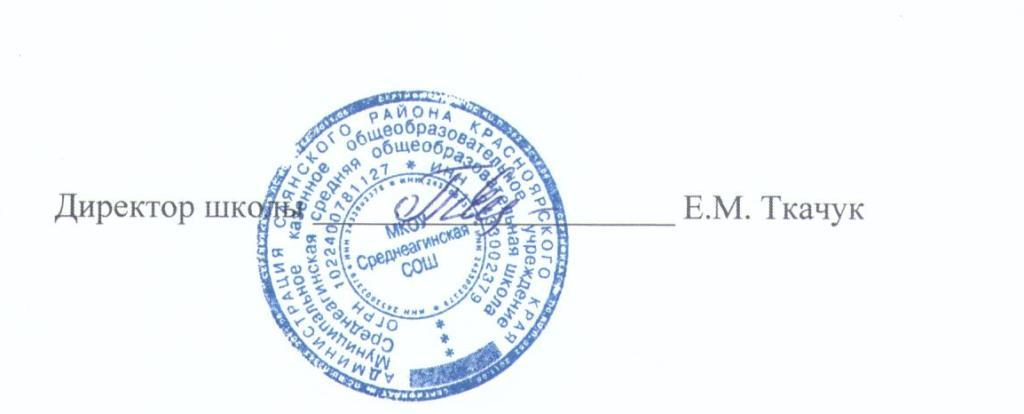 Всего школКоличество школ, где проводилась олимпиадаВсего участников% отобщегоколичества учащихся Количество участниковКоличество участниковКоличество участниковКоличество участниковКоличество участниковКоличество участниковКоличество участниковКоличество участниковКоличество участниковКоличество участниковКоличество участниковКоличество участниковКоличество участниковКоличество участниковВсего школКоличество школ, где проводилась олимпиадаВсего участников% отобщегоколичества учащихся 5 кл5 кл6 кл6 кл7 кл7 кл8 кл8 кл9 кл9 кл10 кл10 кл11 кл11 клВсего школКоличество школ, где проводилась олимпиадаВсего участников% отобщегоколичества учащихся ВсегоучастниковВсего обучающихсяВсегоучастниковВсего обучающихсяВсегоучастниковВсего обучающихсяВсегоучастниковВсего обучающихсяВсегоучастниковВсего обучающихсяВсегоучастниковВсего обучающихсяВсегоучастниковВсего обучающихся1120100%4422334444--33ПредметВсегоучастников5 кл5 кл6 кл6 кл6 кл7кл7кл7кл8 кл8 кл9 кл9 кл10 кл10 кл10 кл11 кл11 кл11 клКоличествопризеровКоличествоПобедителейПредметВсегоучастниковВсегоучастников*Всего обуч.*Всегоучастников*Всего обуч.*Всего обуч.*Всегоучастников*Всего обуч*.Всего обуч*.Всегоучастников*Всего обуч.*Всегоучастников*Всего обуч.*Всегоучастников*Всегоучастников*Всего обуч.*Всегоучастников*Всегоучастников*Всего обуч.*КоличествопризеровКоличествоПобедителейАнглийский язык15342222233424---33350Биология15442222234424---13311География15--2222234444---33301Информ. (ИКТ)10--------3444---33300Искусство(МХК)3---------------33300История17442222233444---23300Литература 18342222234444---33310Математика15341121134434---33300Немецкий язык---------------------Обществознание13-----2234444---33301ОБЖ7----------44---33340Право7----------44---33301Русскийязык20442223344444---33340Технология 154422233344-----23300Физика 11------2-233444---23300Физическая культура13242222232434---23344Химия 11--------4444---33320Экология ---------------------Экономика---------------------ИТОГО:205273617172023233451565052---424848218ФИОПредметВУЗ, факультет   нет